LITERATURE		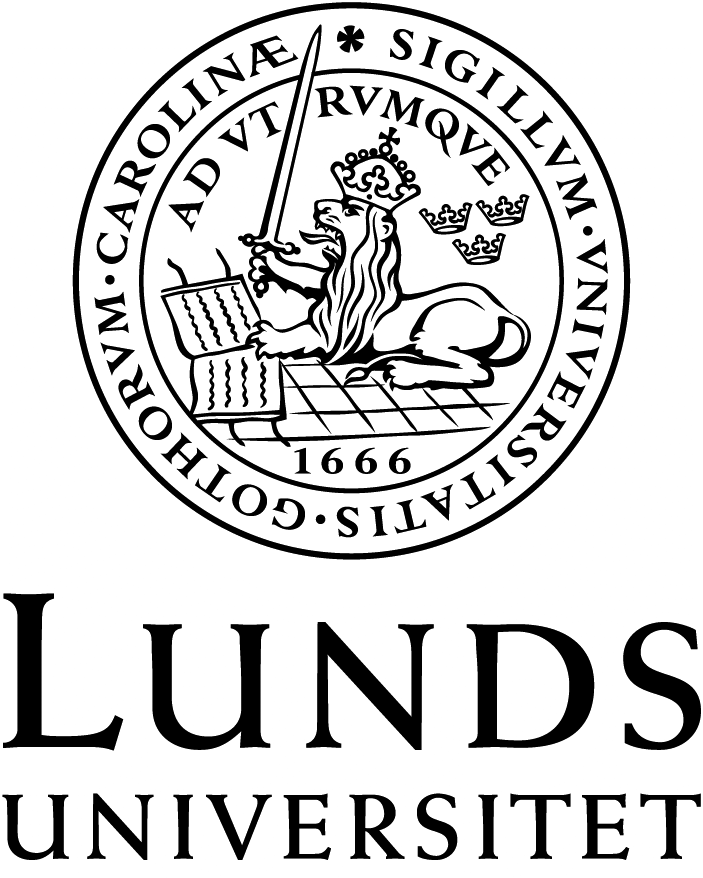 Department of Arts and Cultural SciencesMaster of Applied Cultural Analysis (MACA) COURSE LITERATURE – autumn 2020TKAN08 - Introduction to Applied Cultural Analysis, 7,5 creditsApproved by board of the Department of Arts and Cultural Sciences 2013-05-28Revised 20170512, 20180525, 20190605Obligatory literatureRed=texts on the nature of applied cultural analysis and methodologyBlue=texts on theme of the termBarnes, Colin, 2011. Understanding disability and the importance of design for all. Journal of Accessibility and Design for All, 1(1), pp 55-80 (25 pages), ISSN 2013-7087. (available online through LUB)Damsholt, Tine & Jespersen, Astrid Pernille, 2014: Innovation, Resistance or Tinkering. Rearticulating Everyday Life in an Ethnological Perspective. Ethnologia Europaea 44:2, pp. 17-30, (13 pages). ISBN 978-87-635-4263-0 (available free online)Davidson, Joyce & Henderson, Victoria L., 2016: The Sensory City: Autism, Design and Care. Bates, Charlotte, Imrie, Robert & Kullman, Kim (eds): Care and Design: Bodies, Buildings, Cities. Chichester, West Sussex: Wiley Blackwell, pp 74-94 (20 pages) ISBN 978-1-119-05349-1. (available as e-book)Ehn, Billy, Löfgren, Orvar & Wilk, Richard, 2016: Exploring Everyday Life. Strategies for Ethnography and Cultural Analysis. Lanham: Rowman & Littlefield. pp 1-60, 131-144, (74 pages) ISBN 978-0-7591-2406-6. (available as e-book)Fredriksson, Cecilia & Jönsson, Håkan (eds.), 2008: ETN JOB. Lund: Etnologiska institutionen. Etnologisk skriftserie.  (93 pages) ISSN 1653-1361. (available free online)Gehl, Jan, 2010: Cities for People. Washington: Island Press, pp. 63-116, (49 pages) ISBN 13: 978-1-59726-573-7. (available as e-book)Graffman, Katarina & Börjesson, Kristina, 2011: “We are looking for forward to some cool quotes!” Perspectives on Applied Ethnography. Ethnologia Europaea, 41:1 pp 97-103, (10 pages) ISBN 978 87 653 3938 8. (available free online)Löfgren, Orvar, 2014: The Black Box of Everyday Life. Entanglements of Stuff, Affects, and Activities. Cultural Analysis 13. pp. 77-98, (21 pages) ISSN 1537-7873. (available free online)Morgan, Jennie & Pink, Sarah, 2013: Short-term Ethnography. Intense Routes to Knowing. Symbolic Interaction. Vol. 36, no. 3: pp. 351-361., (11 pages). ISSN: 0195-6086 Online ISSN: 1533-8665. (available online through LUB)O’Dell, Tom & Willim, Robert, 2014: Applied Cultural Analysis: Ethnography as Compositional Practice. Denny, Rita & Sunderland, Patricia (eds): Handbook of Anthropology in Business. Walnut Creek, Calif: Left Coast Press. pp. 787-799, (13 pages) ISBN: 978-1-61132-171-5. (available as e-book)Pink, Sarah, 2006: Introduction: Applications of Anthropology. Pink, Sarah (ed.): Applications of Anthropology. Professional Anthropology in the Twenty-first Century. Oxford/New York: Berghahn Books. pp. 3-39, (36 pages). ISBN: 1-84545-063-9 pbk. (available as e-book)Sunderland, Patricia L & Denny, Rita M, 2007: Doing Anthropology in Consumer Research. Walnut Creek, Calif: Left Coast Press. pp. 25-82, 199-211, 279-320, (110 pages).  ISBN 978-1-59874-091-2 (pbk), ISBN-13: 978-1598740905 (available as e-book)Sunderland, Patricia, 2013: The Cry for More Theory. Jordan, Brigitte (ed.): Advancing Ethnography in Corporate Environments: Challenges and Emerging Opportunities. Walnut Creek, Calif: Left Coast Press. Pp. 122-135. (13 pages). ISBN: 9781611322217) (available as e-book)Tjora, Aksel, 2006: Writing Small Discoveries: An Exploration of Fresh Observer’s Observations. Qualitative Research, vol. 6, no. 4, pp. 429-451, (22 pages).  ISSN: 14468-7941. (available online through LUB)In total:  510 pagesIn addition, elective literature of approx. 100-150 pages will be chosen in agreement with the teacher (see separate reading list for suggestions).